LIETUVOS RESPUBLIKOS VIDAUS REIKALŲ MINISTRASĮSAKYMASDĖL LIETUVOS RESPUBLIKOS VIDAUS REIKALŲ MINISTRO 2015 M. RUGSĖJO 10 D. ĮSAKYMO NR. 1V-714 „DĖL PANEVĖŽIO REGIONO INTEGRUOTOS TERITORIJŲ VYSTYMO PROGRAMOS PATVIRTINIMO“ PAKEITIMO2018 m.                     d. Nr. 1V- VilniusP a k e i č i u Panevėžio regiono integruotą teritorijų vystymo programą, patvirtintą Lietuvos Respublikos vidaus reikalų ministro 2015 m. rugsėjo 10 d. įsakymu Nr. 1V-714 „Dėl Panevėžio regiono integruotos teritorijų vystymo programos patvirtinimo“:Pakeičiu 7 punktą ir jį išdėstau taip:7.	Panevėžio regiono ITV programoje aptartiems miestams ir juos supančioms teritorijoms būdingi šie funkciniai ryšiai ir (ar) tiesioginė sąveika:7.1.	Panevėžio miesto fizinė plėtra (daugiausia dėl naujos gyvenamosios statybos periferinėje Panevėžio miesto dalyje) skatina intensyvų Panevėžio miesto aglomeracijos procesą su Panevėžio miesto savivaldybe besiribojančiose Panevėžio rajono savivaldybės gyvenamosiose vietovėse. 7.2.	Nepaisant to, kad regiono urbanistinių centrų sistema yra susiformavusi, savivaldybių vidaus ryšiai yra komplikuoti, ypač žemiausioje jų grandyje. Darbo jėga, paslaugos, informacija ir produktai regiono teritorijoje laisvai ir pakankamai greitai juda tarptautiniais ir šalies transporto koridoriais, tačiau jie negali laisvai ir greitai judėti tarp tikslinių teritorijų ir kaimo gyvenamųjų vietovių. Tam yra nepritaikytas rajono žemesniųjų kategorijų kelių tinklas. 7.3.	Panevėžio rajono savivaldybėje esančios gyvenamosios vietovės patiria tarp kitų Panevėžio regiono savivaldybių ir Panevėžio miesto savivaldybės vykstančios švytuoklinės darbo jėgos migracijos poveikį (pagrindiniai srautai susidaro ties tarptautiniu greitkeliu E67, magistraliniais keliais A2, A8, A9, A10, krašto keliais Nr. 122 ir 121 bei rajoniniais keliais Nr. 3001 ir 3005). Mažiau urbanizuotų savivaldybių gyventojų automobilizacijos lygis sparčiai auga, todėl nepritaikyta efektyviam (ir draugiškam aplinkai) darbo jėgos judėjimui iš kaimo gyvenamųjų vietovių į miestus taip pat tarp Panevėžio miesto ir kitų pagrindinių miestų transporto sistema ateityje gali lemti didėjančius CO2 išmetimus ir aplinkos taršą. 7.4.	Panevėžio rajono savivaldybės teritorijoje įsikūrusi nemaža dalis Panevėžio regiono ekonomikai reikšmingų gamybos ir verslo įmonių. Panevėžio rajono savivaldybėje veikia Suomijos kompanijos „Kemira Grow-How“ antrinė sėklų gamybos įmonė, statybos ir remonto bendrovė UAB „Piniava“, mėsos perdirbimo įmonė UAB „Krekenavos agrofirma“, UAB „Panevėžio melioracija“, baldų gamybos įmonė UAB „Raguvos baldų dirbtuvės“, AB „Dembavos šiltnamiai“, UAB „Habilitas“, popieriaus ir jo gaminių įmonė UAB „Eseira“, plastiko perdirbimo įmonė UAB „Veeko“ ir kitos įmonės, kuriose dirba Panevėžio miesto ir Panevėžio regiono ITV programos įgyvendinimo teritorijos gyventojai. 7.5.	Panevėžio rajono savivaldybėje išsidėstę susisiekimo sistemos mazgai ir susikertančios pagrindinės urbanistinės integracijos ašys leidžia išnaudoti visų regiono savivaldybių centrų geografinę padėtį transporto ir logistikos veiklos sritims, taip pat tai sudaro galimybes aktyviai bendradarbiauti kultūros, švietimo ir socialinės veiklos srityse.Pakeičiu 9 punktą ir jį išdėstau taip:9. Atsižvelgus į Panevėžio regiono ITV programos 7 punkte nurodytus Panevėžio regiono ITV programoje aptartiems miestams ir juos supančioms teritorijoms būdingus funkcinius ryšius, ir tiesioginę sąveika, taip pat į Panevėžio rajono savivaldybės tarybos 2015 m. rugpjūčio 20 d. sprendimo Nr. T-175 „Dėl pritarimo Panevėžio regiono integruotos teritorijų vystymo programos projektui“ 2 punktą nustatytos šios su Panevėžio regiono tikslinėmis teritorijomis susietos teritorijos, kuriose taip pat įgyvendinama Panevėžio regiono ITV programa, programa (žr. 2 pav.): 9.1. Paliūniškio kaimas;9.2. Krekenavos miestelis; 9.3. Mickiemės kaimas;9.4. Skaistgirių kaimas;9.5. Molainių kaimas;9.6. Bernatonių kaimas;9.7. Pašilių II kaimas;9.8. Velželio kaimas;9.9. Vyčių kaimas;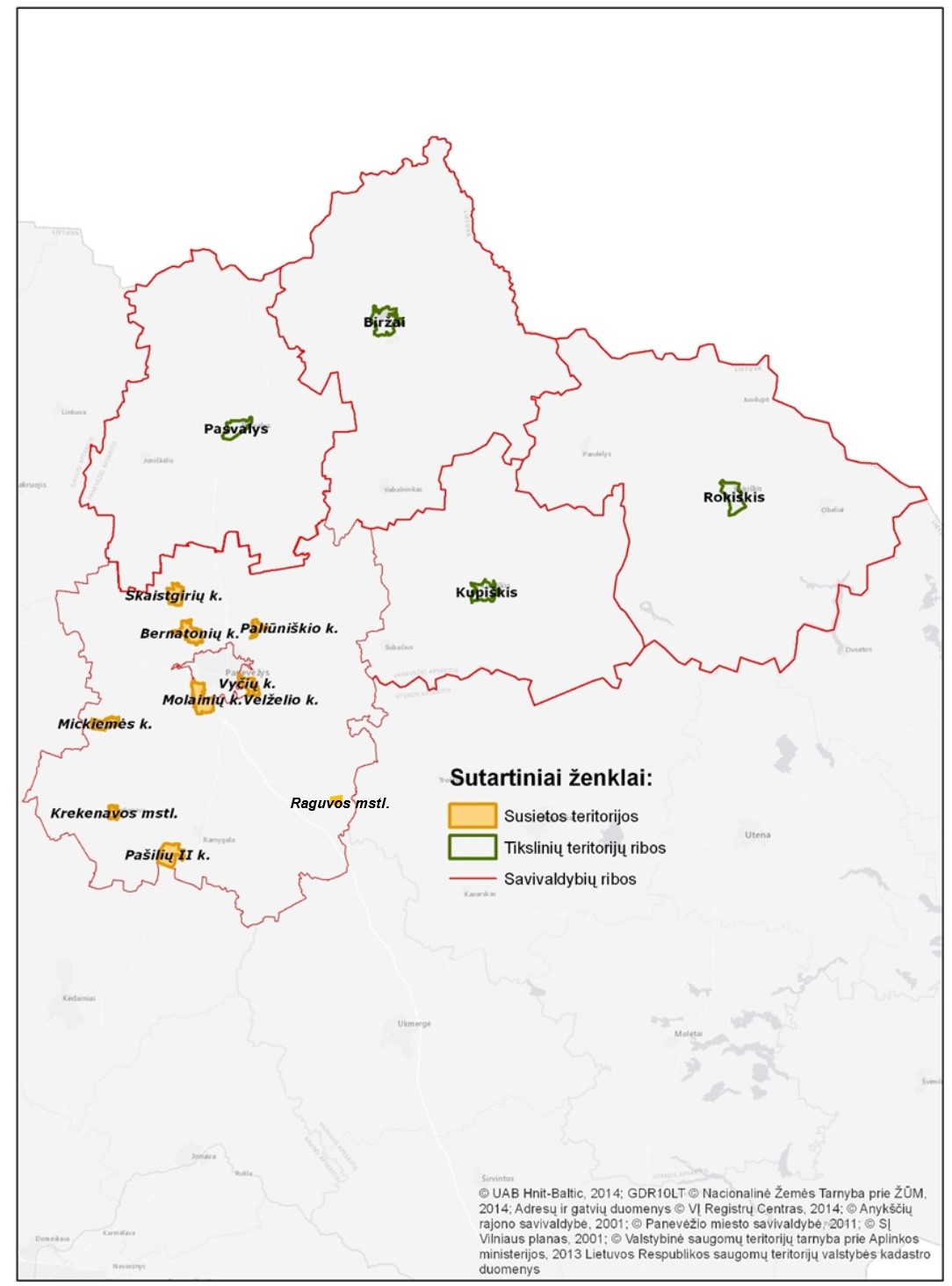 Pakeičiu 10 punktą ir jį išdėstau taip:10.	Tikslinių teritorijų, kuriose įgyvendinama Panevėžio regiono ITV programa gyventojų skaičius, remiantis ITV programos rengimo metu paskutiniais paskelbtais Lietuvos statistikos departamento duomenimis – 38,8 tūkst. gyventojų; su Panevėžio regiono tikslinėmis teritorijomis susietų teritorijų gyventojų skaičius –  tūkst. gyventojų.Pakeičiu 2 priedą ir jį išdėstau nauja redakcija (pridedama).Pakeičiu 3 priedą ir jį išdėstau nauja redakcija (pridedama).Vidaus reikalų ministras		 	                                             Eimutis Misiūnas            Panevėžio regiono integruotos teritorijų vystymo programos2 priedasPANEVĖŽIO REGIONO INTEGRUOTOS TERITORIJŲ VYSTYMO PROGRAMOS ĮGYVENDINIMO TERITORIJOS VYSTYMO TIKSLAI, UŽDAVINIAI IR PRIEMONĖS1.	Tikslas: Sumažinti nedarbo lygį didinant ekonominį aktyvumą ir gerinant gyvenimo kokybęProgramos efektas:Programos rezultatai:Programos efekto ir rezultatų pasiekimo grafikas1.. Uždavinys: Vystyti traukos centrus Biržų, Kupiškio, Pasvalio ir Rokiškio miestuose, siekiant skatinti smulkaus ir vidutinio verslo plėtrą bei didinti gyvenamosios aplinkos patrauklumą1. Įgyvendinant uždavinį numatyta spręsti atlikus SSGG analizę nustatytą Panevėžio regiono problemą (silpnybę) „Panevėžio regiono tikslinių teritorijų mažas patrauklumas gyventi riboja ir verslo plėtros galimybes“, išnaudojant galimybę „Gerėjanti padėtis darbo rinkoje ir didesnis realusis darbo užmokestis skatins gyventojų aktyvumą ir didėjantį privatų vartojimą“. Tinkamai išnaudojus šią galimybę uždavinio įgyvendinimo naudą gaus ekonomikos sektoriai, paremti vidaus paklausa (vietos gyventojų aptarnavimu).2. Įvertinti alternatyvūs uždaviniai: „Vystyti traukos centrus Biržų, Kupiškio, Pasvalio ir Rokiškio miestuose, siekiant skatinti smulkaus ir vidutinio verslo plėtrą bei didinti gyvenamosios aplinkos patrauklumą“, „Vystyti gyventojų traukos zonas atnaujinant miestų viešąsias erdves“ ir „Pagerinti sąlygas verslumui plėtojant Biržų, Kupiškio, Pasvalio ir Rokiškio miestų centrines dalis“, kuriuos galima įgyvendinti skirtingomis priemonėmis. Uždavinio alternatyvų pasirinkimo įvertinimo išvada: uždavinys „Vystyti traukos centrus Biržų, Kupiškio, Pasvalio ir Rokiškio miestuose, siekiant skatinti smulkaus ir vidutinio verslo plėtrą bei didinti gyvenamosios aplinkos patrauklumą“ yra optimalus. 3. Uždaviniui priskirtas rezultato rodiklis: veikiančių ūkio subjektų, tenkančių 1000-ui gyventojų, skaičius, vnt. Planuojama, kad 2023 m. Biržų, Kupiškio, Pasvalio ir Rokiškio rajonų savivaldybėse 1000-ui gyventojų teks 17,50 veikiančių ūkio subjektų.Produktų sukūrimo grafikas (kaupiamuoju būdu):1.. Uždavinys: Padidinti tikslinių teritorijų ekonominį aktyvumą, skatinant sąveiką su aplinkiniais miestais ir mažinant pasiekiamumo netolygumus1. Uždavinys iškeltas įvertinus atliktos SSGG analizę nustatytą Panevėžio regiono silpnybę (problemą) – neefektyvią susisiekimo sistemą (žemesniųjų kategorijų kelių tinkle)“; prielaidas problemos sprendimui sudaro galimybė, kad Panevėžio regiono tikslinėse teritorijose didės alternatyvių automobiliams keliavimo būdų ir priemonių paklausa. Šią paklausą patenkinus, transporto sistema funkcionuos racionaliau ir turės mažesnį poveikį aplinkai.2. Įvertinti alternatyvūs uždaviniai: „Padidinti tikslinių teritorijų ekonominį aktyvumą, skatinant sąveiką su aplinkiniais miestais ir mažinant pasiekiamumo netolygumus“, „Plėtoti aplinkai draugiško transporto infrastruktūrą Biržų, Pasvalio ir Rokiškio miestuose“ ir „Pagerinti darbo vietų pasiekiamumą didinant mobilumo galimybes“, kuriuos galima įgyvendinti skirtingomis priemonėmis. Uždavinio alternatyvų pasirinkimo įvertinimo išvada: uždavinys „Padidinti tikslinių teritorijų ekonominį aktyvumą, skatinant sąveiką su aplinkiniais miestais ir mažinant pasiekiamumo netolygumus“ yra optimalus.3. Uždaviniui priskirtas rezultato rodiklis: Darbingo amžiaus gyventojų dalis nuo gyventojų skaičiaus savivaldybėse, kuriose įgyvendinamos integruotos teritorinės investicijos, procentai. Planuojama, kad darbingo amžiaus gyventojų dalis nuo gyventojų skaičiaus savivaldybėse, kuriose įgyvendinamos integruotos teritorinės investicijos, didės ir 2023 m. pasieks 61,28  proc. Produktų sukūrimo grafikas (kaupiamuoju būdu):_________________________ Panevėžio regiono integruotos teritorijų vystymo programos3 priedasPANEVĖŽIO REGIONO INTEGRUOTOS TERITORIJŲ VYSTYMO PROGRAMOS VEIKSMŲ PLANAS1. Tikslas: Sumažinti nedarbo lygį didinant ekonominį aktyvumą  ir gerinant gyvenimo kokybę1..Uždavinys: Vystyti traukos centrus Biržų, Kupiškio, Pasvalio ir Rokiškio miestuose, siekiant skatinti smulkaus ir vidutinio verslo plėtrą bei didinti gyvenamosios aplinkos patrauklumą1..1v Veiksmas: Buvusios Biržų miesto estrados teritorijos konversija, pritaikant teritoriją socialinei infrastruktūrai ir bendruomenės veiklai, sudarant prielaidas privačioms investicijoms (pėsčiųjų takų, poilsio, žaidimų aikštelių, automobilių stovėjimo aikštelės, apšvietimo, pėsčiųjų tilto per Apaščios upę, infrastruktūros, reikalingos sezoninėms prekybos ar paslaugų vietoms sukurti, įrengimas, želdinių sodinimas, Reformatų g. rekonstrukcija (trinkelių dangos įrengimas)) (veiksmo santrumpa – Buvusios Biržų m. estrados teritorijos konversija, pritaikymas soc. infrastruktūrai, bendruomenės veiklai, sudarant prielaidas priv. investicijoms)1..1v Veiksmo lėšų poreikis ir finansavimo šaltiniai (eurais)1..2v Veiksmas: Viešųjų erdvių Biržų mieste, regioninio parko teritorijoje, modernizavimas ir pritaikymas bendruomenės veiklai,  laisvalaikio užimtumui ir poilsiui (J. Janonio aikštės rekonstrukcija: esamos dangos pakeitimas, pėsčiųjų takų, apšvietimo, želdinių sutvarkymasskvero Kęstučio g. įrengimas: pėsčiųjų takų, grindinių, apšvietimo įrengimas, želdinių sutvarkymas)1..2v Veiksmo lėšų poreikis ir finansavimo šaltiniai (eurais)1..3v Veiksmas: Viešųjų erdvių Biržų miesto piliavietės teritorijoje ir prieigose modernizavimas, pritaikymas bendruomenės veiklai, sveikatinimui, laisvalaikio užimtumui (teritorijos prie buvusio technikos sporto klubo pastato ir sporto mokyklos pastato sutvarkymas: pėsčiųjų takų, automobilių stovėjimo aikštelės, universalios sporto aikštelės, apšvietimo įrengimas, želdinių sutvarkymas; automobilių stovėjimo aikštel prie pilies modernizavimas, apšvietimo įrengimas) (veiksmo santrumpa – Viešųjų erdvių Biržų m. piliavietės teritorijoje ir prieigose modernizavimas, pritaikymas bendruomenės veiklai, sveikatinimui, laisvalaikio užimtumui)1..3v Veiksmo lėšų poreikis ir finansavimo šaltiniai (eurais)1..4v Veiksmas: Gyvenamosios aplinkos gerinimas gyvenamuosiuose daugiabučių namų rajonuose Biržų mieste (pėsčiųjų takų, automobilių stovėjimo aikštelės,  aikštelės, apšvietimo įrengimas, želdinių sutvarkymas, mažosios architektūros elementų įrengimas ir kitos viešųjų erdvių infrastruktūros sutvarkymas)1..4v Veiksmo lėšų poreikis ir finansavimo šaltiniai  (eurais)1..Veiksmas: Vaikų ir jaunimo neformalaus ugdymosi galimybių plėtojimas, modernizuojant Biržų Vlado Jakubėno muzikos mokyklos ir Biržų rajono kūno kultūros ir sporto centro infrastruktūrą (edukacinių erdvių atnaujinimas ir ugdymo aplinkos modernizavimas) (veiksmo santrumpa – Vaikų, jaunimo nef. ugdymosi galimybių plėtojimas, modernizuojant Biržų V. Jakubėno muzikos m., Biržų r. kūno kultūros ir sporto centro infrastruktūrą)1..Veiksmo lėšų poreikis ir finansavimo šaltiniai (eurais)1..Veiksmas: Nenaudojamo kitos paskirties pastato Biržų mieste, Rotušės g. 2A, pritaikymas kultūros reikmėms1..Veiksmo lėšų poreikis ir finansavimo šaltiniai (eurais)1..Veiksmas: Biržų miesto D. Poškos–J. Šimkaus–P. Jakubėno ir Žvejų–Ežero g. rekonstravimas (bendras rekonstruotų gatvių ilgis – 1,317 km (D. Poškos g. – 520 m, J. Šimkaus g. – 222 m, P. Jakubėno g. – 130 m, Žvejų – 315 m, Ežero – 130 m); sutrumpėjęs kelionės rekonstruotais automobilių keliais laikas – apie 22 proc.)1..Veiksmo lėšų poreikis ir finansavimo šaltiniai (eurais)1..Veiksmas: Biržų pilies tilto Biržų mieste, J. Radvilos g. 3, kapitalinis remontas1..Veiksmo lėšų poreikis ir finansavimo šaltiniai (eurais)1..Veiksmas: Centrinės Kupiškio miesto dalies viešųjų erdvių modernizavimas ir pritaikymas bendruomenės veikloms (Kupiškio Lauryno Stuokos-Gucevičiaus aikštės rekonstrukcija, automobilių stovėjimo aikštelių įrengimas ir rekonstrukcija, gatvių, šaligatvių remontas, kitos viešųjų erdvių infrastruktūros modernizavimas ar įrengimas (amfiteatro, pėsčiųjų takų, suoliukų, apšvietimo))1..Veiksmo lėšų poreikis ir finansavimo šaltiniai (eurais)1..Veiksmas: Autobusų stoties pastato ir viešųjų erdvių Gedimino g. 96, Kupiškio mieste, modernizavimas (autobusų stoties pastato rekonstrukcija, įrengiant patalpas bendruomenių ir verslo poreikiams; teritorijos sutvarkymas, rekonstruojant autobusų atvykimo / išvykimo aikšteles ir įrengiant naujas)1..Veiksmo lėšų poreikis ir finansavimo šaltiniai (eurais)1..Veiksmas: Kupiškio miesto viešųjų erdvių sutvarkymas ir pritaikymas poilsiui, sveikatinimui, užimtumui (viešųjų erdvių modernizavimas (pėsčiųjų takų, suoliukų, šiukšlių dėžių, apšvietimo  įrengimas), sporto aikštyno atnaujinimas, treniruoklių įrengimas, vaikų žaidimų aikštelių įrengimas Kupos upės slėnio parko ir buvusių kareivinių teritorijose)1..Veiksmo lėšų poreikis ir finansavimo šaltiniai (eurais)1..Veiksmas: Dviračių transporto infrastruktūros plėtra Kupiškio mieste, K. Šimonio g. (dviračių takų Kupiškio miesto K. Šimonio g. įrengimas, rekonstravimas bei sužymėjimas (770 m). Minėtų takų atkarpos leis sujungti Kraštiečių mikrorajoną su Kupos mikrorajonu ir miesto centru, susijungs su dviračių takais, esančiais A. Purėno g. ir Krantinės g.)1..Veiksmo lėšų poreikis ir finansavimo šaltiniai (eurais)1..Veiksmas: Transporto infrastruktūros modernizavimas Kupiškio mieste, S. Dariaus ir S. Girėno g., Topolių g. ir Račiupėnų g. (gatvių rekonstrukcija pagal D2 kategorijos gatvėms taikomus reikalavimus. Planuojamų rekonstruoti gatvių ilgis –  km (Račiupėnų g.  – m, S. Dariaus ir S. Girėno g. – m, Topolių g. – m); planuojamas sutrumpėjęs kelionės laikas rekonstruotomis gatvėmis – 20,90 proc.)1..Veiksmo lėšų poreikis ir finansavimo šaltiniai (eurais)1..Veiksmas: Pasvalio miesto viešosios infrastruktūros plėtros II etapas (Vilniaus g. (nuo Vytauto Didžiojo aikštės iki Taikos g.) šaligatvių, gatvių dangos atnaujinimas, automobilių stovėjimo vietų įrengimas, apšvietimo ir lietaus nuotekų tinklų įrengimas, mažosios architektūros elementų atnaujinimas; Taikos g. dalies (nuo Vilniaus g. iki Gėlių g.) šaligatvių atnaujinimas; aplink stotį esančių šaligatvių dalies (nuo Panevėžio g. iki Turgaus g. ir Taikos g.) šaligatvio atnaujinimas)1..Veiksmo lėšų poreikis ir finansavimo šaltiniai (eurais)1..Veiksmas: Pasvalio krašto muziejaus modernizavimas (įrengiant modernų kultūros populiarinimo, edukacijos centrą)1..Veiksmo lėšų poreikis ir finansavimo šaltiniai (eurais)1..Veiksmas: Vaikų ir jaunimo neformalaus ugdymosi galimybių plėtra Pasvalio muzikos mokykloje su dailės skyriumi (edukacinių erdvių atnaujinimas ir ugdymo aplinkos modernizavimas)1..Veiksmo lėšų poreikis ir finansavimo šaltiniai (eurais)1..Veiksmas: Dviračių transporto infrastruktūros plėtra Taikos ir Mūšos g. Pasvalio mieste (dviračių takų Pasvalio miesto Taikos ir  Mūšos  g. įrengimas, sužymėjimas. Projekto metu numatoma įrengti – dviračių takus Taikos (650 m) ir Mūšos g. (320 m). Minėtų takų atkarpos leis sujungti nuo priemiestinių Diliauskų ir Aukštikalnių sodų gyvenviečių link Pasvalio miesto ribų nutiestus pėsčiųjų ir dviračių takus su Pasvalio miesto centru)1..Veiksmo lėšų poreikis ir finansavimo šaltiniai (eurais)1..Veiksmas: Priemonės „Urbanistinės teritorijos Rokiškio mieste tarp Respublikos–Aušros–Parko–Taikos–Vilties–P. Širvio–Jaunystės–Panevėžio–Perkūno–Kauno–J. Basanavičiaus–Ąžuolų–Tyzenhauzų–Pievų–Juodupės–Laisvės g. sutvarkymas ir plėtra, III etapas“ (planuojamos veiklos:  P. Širvio g. nuo sankirtos su Vilties g. iki Jaunystės g. šaligatvių kairės ir dešinės pusių sutvarkymas ir apšvietimo įrengimas; Jaunystės g. nuo sankirtos su P. Širvio g. iki sankirtos su Panevėžio g. kairės ir dešinės pusių šaligatvių sutvarkymas ir apšvietimo įrengimas; Panevėžio g. (nuo PC „Cento“ iki sankirtos su Respublikos g.) vienos pusės šaligatvio sutvarkymas ir apšvietimo įrengimas; Jaunystės g. atkarpos nuo Jaunystės g. sankirtos su P. Širvio g. iki lopšelio-darželio „Varpelis“ dešinės pusės šaligatvio įrengimas ir kairės pusės apšvietimo įrengimas;  atliekų aikštelių Rokiškio mieste prie Aušros g. 26 ir Vilties g. 42 gyvenamųjų namų įrengimas, Rokiškio miesto senamiesčio teritorijos prie Respublikos g. sutvarkymas ir infrastruktūros atnaujinimas) (veiksmo santrumpa – Priemonės „Urbanistinės teritorijos Rokiškio mieste plėtra, III etapas“)1..Veiksmo lėšų poreikis ir finansavimo šaltiniai (eurais)1..Veiksmas: Rokiškio rajono savivaldybės Juozo Keliuočio viešosios bibliotekos pastato Rokiškyje, Nepriklausomybės aikštės 16, ir kiemo rekonstravimas bei modernizavimas bei priestato statyba (esamo Rokiškio rajono savivaldybės Juozo Keliuočio viešosios bibliotekos pastato Rokiškyje, Nepriklausomybės aikštės 16, rekonstravimas, naujo priestato statyba bei turimo kiemo ir jame esančių statinių rekonstrukcija) (veiksmo santrumpa – J. Keliuočio viešosios bibliotekos pastato Rokiški Nepriklausomybės a. 16, kiemo rekonstravimas modernizavimas priestato statyba)1..Veiksmo lėšų poreikis ir finansavimo šaltiniai (eurais)1..Veiksmas: Rokiškio miesto Kauno ir Perkūno gatvių dalių rekonstravimas (eismo saugumo priemonių diegimas (pėsčiųjų ir dviračių tako įrengimas, švieslentės momentinio važiavimo greičio matavimui įrengimas, gatvių apšvietimo rekonstravimas), gatvių dangos rekonstravimas, lietaus nuotekų sistemos įrengimas. Siektini rezultato rodikliai: rekonstruoti esami automobilių keliai (savivaldybių keliai ir gatvės) –0,8 km; sutrumpėjęs kelionės rekonstruotomis gatvėmis laikas – 20 proc.)1..Veiksmo lėšų poreikis ir finansavimo šaltiniai (eurais)1..Veiksmas: Rokiškio miesto Aušros g. (nuo sankirtos su J. Gruodžio g. iki sankirtos su Kauno g.) rekonstravimas (planuojamas eismo saugumo priemonių diegimas (pėsčiųjų ir dviračių tako 2,5 m pločio įrengimas, gatvės apšvietimo rekonstravimas), gatvės dangos rekonstravimas (važiuojamoji dalis –  m), lietaus nuotekų sistemos įrengimas. Siektini rodikliai: rekonstruoti esami automobilių keliai (savivaldybių keliai ir gatvės) –km; sutrumpėjęs kelionės rekonstruota gatve laikas – 20 proc.)1..Veiksmo lėšų poreikis ir finansavimo šaltiniai (eurais)1..Veiksmas: (neformalaus ugdymo edukacinių erdvių atnaujinimas ir ugdymo aplinkos modernizavimas) 1..Veiksmo lėšų poreikis ir finansavimo šaltiniai (eurais)1..Veiksmas: Sveikatingumo, rekreacijos ir sporto komplekso baseino statyba Rokiškyje (numatoma įrengti 25 m ilgio, 4 takų baseiną su papildoma infrastruktūra (pirčių kompleksu, baseinėliu vaikams ir kt.))1..Veiksmo lėšų poreikis ir finansavimo šaltiniai (eurais)1..Veiksmas: Pėsčiųjų ir dviračių takų plėtra Rokiškio miesto Vilties ir Aušros g. (numatoma įrengti pėsčiųjų ir dviračių takus Vilties g. (885 m) ir Aušros g. (apie 400 m). Minėtų takų atkarpos leis sujungti pėsčiųjų ir dviračių takus, vedančius nuo gyvenamojo mikrorajono iki miesto centro bei rekreacinių ir priemiestinių teritorijų. Siektini rodikliai: gyventojų, besinaudojančių pėsčiųjų ir dviračių takais, skaičius per metus: 10000)1..Veiksmo lėšų poreikis ir finansavimo šaltiniai (eurais)1.. Uždavinys: Padidinti tikslinių teritorijų ekonominį aktyvumą skatinant sąveiką su aplinkiniais miestais ir mažinant pasiekiamumo netolygumus1..1v Veiksmas: Ekologiško viešojo transporto Biržų plėtra,  įsigyjant ekologiškas transporto priemones (veiksmas prisidės prie viešuoju transportu vežamų keleivių skaičiaus didinimo. Konkretūs sprendiniai bus nustatyti parengus investicinį projektą ir pasirinkus optimalią jo įgyvendinimo alternatyvą)1..1v Veiksmo lėšų poreikis ir finansavimo šaltiniai (eurais)1..Veiksmas: Dviračių ir pėsčiųjų tako Biržų mieste, J. Basanavičiaus, Malūno, Atgimimo ir Jaunimo g., prie Širvėnos ežero įrengimas (II etapas) (planuojama įrengti pėsčiųjų ir dviračių taką Biržų mieste nuo tilto J. Basanavičiaus g., Malūno, Atgimimo ir Jaunimo g. iki pėsčiųjų tilto per ežerą bei atokvėpio aikštelę; įgyvendinant I etapo projektą takas buvo įrengtas nuo Kęstučio g. pagal Agluonos upę ir dalį Širvėnos ežero, Reformatų ir Bielinio g. iki J. Basanavičiaus g. tilto; siektini rodikliai: įrengta naujų dviračių ir pėsčiųjų takų – 0,987 km)1..Veiksmo lėšų poreikis ir finansavimo šaltiniai (eurais)1..Veiksmas: Pasvalio miesto Biržų g. rekonstravimas I etapas (projektu numatomi pasiekti rezultatai: rekonstruoti esami automobilių keliai (savivaldybių keliai ir gatvės) – 2,035 km, sutrumpėjęs kelionės rekonstruotais automobilių keliais laikas – 21,90 proc.)1..Veiksmo lėšų poreikis ir finansavimo šaltiniai (eurais)1..Veiksmas: Vietinių kelių techninių parametrų ir eismo saugos gerinimas Panevėžio rajone (Liekupio g. dalyje Paliūniškio k. (Karsakiškio seniūnija),  Kęstučio g. Krekenavos mstl. (Krekenavos seniūnija), Mickiemės g. Mickiemės k. (Naujamiesčio seniūnija), Sodų g. Skaistgirių k., Saulės g. Skaistgirių k. (Paįstrio seniūnija), Žalioji g. Molainių k., Trako g. Bernatonių k. (Panevėžio seniūnija), Šilo g. dalies Pašilių II k. (Ramygalos seniūnija), Paupio g. Velželio k., Savanorių g. Vyčių k., Kęstučio g. Vyčių k. (Velžio seniūnija)) (siektini rodikliai: rekonstruoti esami automobilių keliai (savivaldybių keliai ir gatvės) – 4 840 m; sutrumpėjęs kelionės rekonstruotais automobilių keliais laikas – 21,90 proc.) (veiksmo santrumpa – Gatvių rekonstravimas Panevėžio r. sav. Paliūniškio, Mickiemės, Skaistgirių, Molainių, Bernatonių, Pašilių II, Velželio, Vyčių k. ir Krekenavos mstl.)1..Veiksmo lėšų poreikis ir finansavimo šaltiniai __________________________1.	Nustatant tikslą, atlikus stiprybių, silpnybių, galimybių ir grėsmių (toliau – SSGG) analizę, nustatytos problemos (silpnybės) „Panevėžio regiono tikslinių teritorijų mažas patrauklumas gyventi riboja ir verslo plėtros galimybes“, „Neefektyvi susisiekimo sistema (žemesniųjų kategorijų kelių tinkle)“ sprendžiamos išnaudojant galimybes „Panevėžio regioną kertanti į Europos greitkelių sistemą įeinanti automagistralė Via Baltica, plėtojama Panevėžio miesto LEZ padidins Panevėžio regione esančių tikslinių teritorijų investicinį patrauklumą“ ir „Panevėžio regiono tikslinėse teritorijose didės alternatyvių automobiliams keliavimo būdų ir priemonių paklausa“ bei šalinant grėsmę „Lietuvos eksporto kritimas dėl pasaulio ekonomikos sulėtėjimo, su Rusijos ir Ukrainos konfliktu susiję ekonominiai veiksniai sukels ekonominius sunkumus verslui“. Tikslinių teritorijų geografinė padėtis palanki verslo plėtrai ir investicijų pritraukimui dėl nesunkiai pasiekiamų esančių Panevėžio, Vilniaus ir Rygos miestų rinkų (stiprybė) sudaro prielaidas minėtų silpnybių (problemų) sumažinimui, grėsmių sušvelninimui ir galimybių išnaudojimui.2.	 Įvertinti alternatyvūs tikslai: „Padidinti užimtųjų skaičių panaudojant esamą apleistą ir nenaudojamą infrastruktūrą trūkstamų bei naujų paslaugų kūrimui ir verslo plėtrai“ ir „Sumažinti nedarbo lygį didinant ekonominį aktyvumą ir gerinant gyvenimo kokybę“. Tikslų alternatyvų pasirinkimo įvertinimo išvada: tikslas „Sumažinti nedarbo lygį didinant ekonominį aktyvumą ir gerinant gyvenimo kokybę“ yra optimalus.3.	Tikslui priskirtas efekto rodiklis: vidutinis Biržų, Kupiškio, Pasvalio ir Rokiškio rajonų savivaldybėse registruotas nedarbo lygis, lyginant su šalies vidurkiu, procentais. Numatyta, kad vidutinis Biržų, Kupiškio, Pasvalio ir Rokiškio rajonų savivaldybėse registruotas nedarbo lygis mažės ir 2023 m. bus ne didesnis, kaip 115 proc. šalies vidurkio.Kodas Efekto rodiklio pavadinimas, matavimo vienetai Pradinė reikšmė (2013 m.) Siekiama reikšmė  (2020 m.) Siekiama reikšmė (2023 m.) 1-E-1Vidutinis - Biržų, Kupiškio, Pasvalio ir Rokiškio rajonų savivaldybėse registruotas nedarbo lygis lyginant su šalies rodikliu, procentais.131120115Kodas Rezultato rodiklio pavadinimas, matavimo vienetai Pradinė reikšmė(2013 m.)Siekiama reikšmė(2020 m.)Siekiama reikšmė(2023 m.)1-R-Veikiančių ūkio subjektų, tenkančių 1000-ui gyventojų, skaičius, vnt.16,8016,7517,501-R-Darbingo amžiaus gyventojų dalis nuo gyventojų skaičiaus savivaldybėse, kuriose įgyvendinamos integruotos teritorinės investicijos, procentai.58,7860,7461,28Kodas Rodiklio pavadinimas, matavimo vienetai Siekiama reikšmė Siekiama reikšmė Siekiama reikšmė 2014 m.2015 m.2016 m. 2016 m. 2017 m. 2017 m. 2018 m. 2019 m. 2020 m. 2020 m. 2021 m. 2021 m. 2022 m. 2022 m. 2022 m. 2023 m. 1-E-1Vidutinis Biržų, Kupiškio, Pasvalio ir Rokiškio rajonų savivaldybėse registruotas nedarbo lygis lyginant su šalies rodikliu, procentais1291281261261251251231221201201181181161161161151-R-Veikiančių ūkio subjektų, tenkančių 1000- ui gyventojų, skaičius, vnt.16,9214,6214,9814,9815,3515,3515,8616,1216,7516,7517,0817,0817,2617,2617,2617,501-R-Darbingo amžiaus gyventojų dalis nuo gyventojų skaičiaus savivaldybėse, kuriose įgyvendinamos integruotos teritorinės investicijos, procentai.59,1459,5059,6459,6459,9559,9560,2060,4560,7460,7460,9860,9861,1861,1861,1861,28Kodas Rodiklio pavadinimas, matavimo vienetai Siekiama reikšmė Siekiama reikšmė Siekiama reikšmė 2014 m.2014 m.2015 m.2015 m.2016 m. 2016 m. 2017 m. 2017 m. 2018 m. 2019 m. 2019 m. 2020 m. 2020 m. 2021 m. 2021 m. 2022 m. 2023 m. 1.-P-1Sukurtos arba atnaujintos atviros erdvės miestų vietovėse, m2001.-P-2Namų ūkių, priskirtų geresnei energijos vartojimo efektyvumo klasei, skaičius, vnt.00003003005005001400180018002000200020002000200020001.-P-Numatomo apsilankymų remiamuose kultūros ir gamtos paveldo objektuose bei turistų traukos vietose skaičiaus padidėjimas, apsilankymai per metus000011001100310031003100310031003100310031003100310031001.-P-Švietimo ir kitų švietimo teikėjų įstaigos, kuriose pagal veiksmų programą ERPF lėšomis sukurta ar atnaujinta ne mažiau nei viena edukacinė erdvė, vnt.00001144912121313141414141.-P-Bendras rekonstruotų arba atnaujintų kelių ilgis, km00000,6000,6003,4703,4704,9205,3215,3215,3215,3215,3215,3215,3215,3211.-P-Įrengtų naujų dviračių ir (ar) pėsčiųjų takų, ir (ar) trasų ilgis, km00000,2000,2001,5001,5002,7002,9002,9003,0253,0253,0253,0253,0253,0251.-P-BIVP projektų veiklų dalyviai (įskaitant visas tikslines grupes), skaičius, vnt.1.-P-9Pastatyti arba atnaujinti viešieji arba komerciniai pastatai miestų vietovėse, m200000000000600600600600600600Uždavinio įgyvendinimo priemonės:Lėšų poreikis (tūkst. eurų)Iš jų viešosios lėšos (tūkst. eurų)Iš jų ES lėšos (tūkst. eurų)Sukuriamas produktas (produkto rodiklio pavadinimas, matavimo vienetai, kiekybinė reikšmė)1..1.Viešųjų investicijų priemonės:1..1.1. Biržų miesto traukos zonos tarp Agluonos upės, Gimnazijos g., Maironio g., Vilniaus g., Rinkos g., Apaščios upės vystymas siekiant gerinti gyvenimo kokybę ir didinti verslumą: buvusios estrados teritorijos konversija; viešųjų erdvių regioninio parko ir  piliavietės teritorijose modernizavimas; gyvenamosios aplinkos gyvenamuosiuose daugiabučių namų rajonuose gerinimas; muzikos mokyklos ir Biržų rajono kūno kultūros ir sporto centro infrastruktūros modernizavimas; nenaudojamo kitos paskirties pastato pritaikymas kultūros reikmėms; gatvių rekonstravimas; pilies tilto kapitalinis remontas. Sukurtos arba atnaujintos atviros erdvės miestų vietovėse, m2Švietimo ir kitų švietimo teikėjų įstaigos, kuriose pagal veiksmų programą ERPF lėšomis sukurta ar atnaujinta ne mažiau nei viena edukacinė erdvė, 2 vnt.Numatomo apsilankymų remiamuose kultūros ir gamtos paveldo objektuose bei turistų traukos vietose skaičiaus padidėjimas, apsilankymai per metus, 400 vnt.Bendras rekonstruotų arba atnaujintų kelių ilgis, 1,317 km1..1.2. Centrinės Kupiškio miesto dalies viešųjų erdvių modernizavimas ir pritaikymas bendruomenės veikloms; autobusų stoties pastato ir viešųjų erdvių Gedimino g. 96, Kupiškio mieste, modernizavimas.Sukurtos arba atnaujintos atviros erdvės miestų vietovėse,  21 995 m2Pastatyti arba atnaujinti viešieji arba komerciniai pastatai miestų vietovėse, 600 m21..1.3. Kupiškio miesto viešųjų erdvių sutvarkymas ir pritaikymas poilsiui, sveikatinimui, užimtumui; Dviračių transporto infrastruktūros plėtra Kupiškio mieste, K. Šimonio g.; transporto infrastruktūros modernizavimas Kupiškio mieste, S. Dariaus ir S. Girėno g., Topolių g. ir Račiupėnų g.1 0941 094Sukurtos arba atnaujintos atviros erdvės miestų vietovėse, 1 587m2Bendras rekonstruotų arba atnaujintų kelių ilgis,  kmĮrengtų naujų dviračių ir (ar) pėsčiųjų takų ir trasų ilgis, 0,770 km1..1.4. Centrinės Pasvalio dalies pritaikymas verslo ir gyventojų poreikiams: viešosios infrastruktūros plėtra, muziejaus modernizavimas, vaikų ir jaunimo neformalaus ugdymosi galimybių plėtra Pasvalio muzikos mokykloje, transporto infrastruktūros plėtra Taikos ir Mūšos g. Sukurtos arba atnaujintos atviros erdvės miestų vietovėse, 6 488,85 m2Numatomo apsilankymų remiamuose kultūros ir gamtos paveldo objektuose bei turistų traukos vietose skaičiaus padidėjimas, apsilankymai per metus, 2000 vnt.Švietimo ir kitų švietimo teikėjų įstaigų, kuriose pagal veiksmų programą ERPF lėšomis sukurta ar atnaujinta ne mažiau nei viena edukacinė erdvė, 8 vnt.Įrengtų naujų dviračių ir (ar) pėsčiųjų takų ir  trasų ilgis, 0,970 km1..1.5. Centrinės Rokiškio miesto dalies ir jos prieigų vystymas ir pritaikymas verslo bei gyventojų poreikiams: urbanistinės teritorijos tarp Respublikos–Aušros–Parko–Taikos–Vilties–P. Širvio–Jaunystės–Panevėžio–Perkūno–Kauno–J. Basanavičiaus–Ąžuolų–Tyzenhauzų–Pievų–Juodupės–Laisvės g. sutvarkymas ir plėtra; Juozo Keliuočio viešosios bibliotekos pastato ir kiemo rekonstravimas bei modernizavimas bei priestato statyba; Kauno ir Perkūno gatvių dalių rekonstravimas, Aušros g. (nuo sankirtos su J. Gruodžio g. iki sankirtos su Kauno g.) rekonstravimas, vaikų ir jaunimo neformalaus ugdymosi galimybių plėtra Rokiškio rajon; sveikatingumo, rekreacijos ir sporto komplekso baseino statyba, pėsčiųjų ir dviračių takų plėtra Vilties ir Aušros g.Sukurtos arba atnaujintos atviros erdvės miestų vietovėse, 3 980 m2Švietimo ir kitų švietimo teikėjų įstaigų, kuriose pagal veiksmų programą ERPF lėšomis sukurta ar atnaujinta ne mažiau nei viena edukacinė erdvė, 4 vnt.Numatomo apsilankymų remiamuose kultūros ir gamtos paveldo objektuose bei turistų traukos vietose skaičiaus padidėjimas, apsilankymai per metus, 700 vnt.Bendras rekonstruotų arba atnaujintų kelių ilgis, 1,19 kmĮrengtų naujų dviračių ir (ar) pėsčiųjų takų ir trasų ilgis, 1,285km1..2. Priemonės, kurių įgyvendinimui numatomos naudoti finansinės priemonės:1..2.1. Daugiabučių namų kvartalų renovacija (didinant energijos vartojimo efektyvumą) Biržų ir Kupiškio  miestuose.45 5844558413 675Namų ūkių, priskirtų geresnei energijos vartojimo efektyvumo klasei, skaičius, 2 000 vnt.1..3. Priemonės, siūlomos įgyvendinti per bendruomenės inicijuotos vietos plėtros iniciatyvą:1..3.1. Bendruomenių socialinės integracijos didinimas įgyvendinant vietos plėtros strategijas Biržų, Kupiškio, Pasvalio ir Rokiškio miestuose (tikslinės grupės – pagyvenę asmenys, socialinės rizikos asmenys, savanoriai, bendruomenių nariaiir kt. umatomos veiklos – mokymų tarpininkavimo veiklosNumatomas rezultatas – sumažės tikslinių grupių asmenų socialinė atskirtis)XXXBIVP projektų veiklų dalyvių (įskaitant visas tikslines grupes) skaičius, vnt.Lėšų poreikis uždaviniui įgyvendinti:Kodas Rodiklio pavadinimas, matavimo vienetai Siekiama reikšmė Siekiama reikšmė Siekiama reikšmė 2014 m.2014 m.2015 m.2015 m.2016 m. 2016 m. 2017 m. 2017 m. 2018 m. 2019 m. 2019 m. 2020 m. 2020 m. 2021 m. 2021 m. 2022 m. 2022 m. 2023 m. 1.-P-1Įsigytos naujos ekologiškos viešojo transporto priemonės, vnt.0000002244444444441.-P-2Bendras rekonstruotų arba atnaujintų kelių ilgis, km0000002,0352,0356,876,876,876,876,876,876,876,876,876,8751.-P-3Įrengtų naujų dviračių ir (ar) pėsčiųjų takų ir trasų ilgis, km00000,2160,2160,4700,4700,7800,9870,9870,9870,9870,9870,9870,9870,9870,987Uždavinio įgyvendinimo priemonės:Lėšų poreikis (tūkst. eurų)Iš jų viešosios lėšos (tūkst. eurų)Iš jų ES lėšos (tūkst. eurų)Sukuriamas produktas (produkto rodiklio pavadinimas, matavimo vienetai, kiekybinė reikšmė)1..1. Viešųjų investicijų priemonės:1..1.1. Viešojo transporto plėtojimas Biržų.Įsigytos naujos ekologiškos viešojo transporto priemonės, 4 vnt.1..1.2. Pėsčiųjų ir dviračių takų įrengimas Biržų mieste didinant verslo ir bendruomenės poreikiams naudojamų objektų pasiekiamumą. 156156Įrengtų naujų dviračių ir (ar) pėsčiųjų takų ir trasų ilgis, 0,987 km1..1.3. Biržų g. Pasvalio mieste (pagrindinės gatvės) rekonstrukcija skatinant miesto sąveiką su aplinkinėmis teritorijomis.816816693Bendras rekonstruotų arba atnaujintų kelių ilgis, 2,035 km1..1.4. „Mobilumo sąlygų gerinimas Panevėžio rajono savivaldybės gyvenamosiose vietovėse“.Bendras rekonstruotų arba atnaujintų kelių ilgis, 4,840 kmLėšų poreikis uždaviniui įgyvendinti:Pradžia (metai)Pabaiga (metai)VykdytojasMinisterijaVeiksmų programos konkretaus uždavinio numeris ir pavadinimasVeiksmų programos konkretaus uždavinio numeris ir pavadinimasVeiksmo atrankos būdas (R,V, –)Biržų rajono savivaldybės administracijaVRM7.1.1.Padidinti ūkinės veiklos įvairovę ir pagerinti sąlygas investicijų pritraukimui, siekiant kurti naujas darbo vietas tikslinėse teritorijoseRIš viso veiksmui įgyvendintiValstybės biudžeto lėšosValstybės biudžeto lėšosSavivaldybės biudžeto lėšos Savivaldybės biudžeto lėšos Kitos viešosios lėšos :Kitos viešosios lėšos :Privačios lėšos Privačios lėšos ES lėšos Iš viso:iš jų BF:Iš viso:iš jų BF:Iš viso:iš jų BF:Iš viso:iš jų BF:2 254 433169 082169 082169 083169 083----	1 916 268Pradžia (metai)Pabaiga (metai)VykdytojasMinisterijaVeiksmų programos konkretaus uždavinio numeris ir pavadinimasVeiksmų programos konkretaus uždavinio numeris ir pavadinimasVeiksmo atrankos būdas (R,V, –)Biržų rajono savivaldybės administracijaVRM7.1.1.Padidinti ūkinės veiklos įvairovę ir pagerinti sąlygas investicijų pritraukimui, siekiant kurti naujas darbo vietas tikslinėse teritorijoseRIš viso veiksmui įgyvendinti Valstybės biudžeto lėšos Valstybės biudžeto lėšos Savivaldybės biudžeto lėšos Savivaldybės biudžeto lėšos Kitos viešosios lėšosKitos viešosios lėšosPrivačios lėšos Privačios lėšos ES lėšosIš viso:iš jų BF:Iš viso:iš jų BF:Iš viso:iš jų BF:Iš viso:iš jų BF:----Pradžia (metai)Pabaiga (metai)VykdytojasMinisterijaVeiksmų programos konkretaus uždavinio numeris ir pavadinimasVeiksmų programos konkretaus uždavinio numeris ir pavadinimasVeiksmo atrankos būdas (R,V, –)20182021Biržų rajono savivaldybės administracijaVRM7.1.1. Padidinti ūkinės veiklos įvairovę ir pagerinti sąlygas investicijų pritraukimui, siekiant kurti naujas darbo vietas tikslinėse teritorijoseRIš viso veiksmui įgyvendinti Valstybės biudžeto lėšos Valstybės biudžeto lėšos Savivaldybės biudžeto lėšosSavivaldybės biudžeto lėšosKitos viešosios lėšos Kitos viešosios lėšos Privačios lėšos Privačios lėšos ES lėšos Iš viso:iš jų  BF:Iš viso:iš jų BF:Iš viso:iš jų BF:Iš viso:iš jų BF:1 023 58476 76976 76976 76976 769----870 046Pradžia (metai)Pabaiga (metai)VykdytojasMinisterijaVeiksmų programos konkretaus uždavinio numeris ir pavadinimasVeiksmų programos konkretaus uždavinio numeris ir pavadinimasVeiksmo atrankos būdas (R,V, –)Biržų rajono savivaldybės administracijaVRM7.1.1. Padidinti ūkinės veiklos įvairovę ir pagerinti sąlygas investicijų pritraukimui, siekiant kurti naujas darbo vietas tikslinėse teritorijoseRIš viso veiksmui įgyvendinti Valstybės biudžeto lėšos Valstybės biudžeto lėšos Savivaldybės biudžeto lėšos Savivaldybės biudžeto lėšos Kitos viešosios lėšos Kitos viešosios lėšos Privačios lėšos Privačios lėšos Privačios lėšos ES lėšos Iš viso:iš jų BF:Iš viso:iš jų BF:Iš viso:iš jų BF:Iš viso:Iš viso:iš jų BF:230 00017 25017 25017 25017 250-----195 500Pradžia (metai)Pabaiga (metai)VykdytojasMinisterijaVeiksmų programos konkretaus uždavinio numeris ir pavadinimasVeiksmų programos konkretaus uždavinio numeris ir pavadinimasVeiksmo atrankos būdas (R,V, –)20172019Biržų rajono savivaldybės administracijaŠMM9.1.3. Padidinti bendrojo ugdymo ir neformaliojo švietimo įstaigų (ypač vykdančių ikimokyklinio ir priešmokyklinio ugdymo programas) tinklo veiklos efektyvumąRIš viso veiksmui įgyvendintiValstybės biudžeto lėšosValstybės biudžeto lėšosSavivaldybės biudžeto lėšosSavivaldybės biudžeto lėšosKitos viešosios lėšos Kitos viešosios lėšos Privačios lėšos Privačios lėšos ES lėšos Iš viso:iš jų BF:Iš viso:iš jų BF:Iš viso:iš jų BF:Iš viso:iš jų BF:172 649--25 89825 898----146 751Pradžia (metai)Pabaiga (metai)VykdytojasMinisterijaVeiksmų programos konkretaus uždavinio numeris ir pavadinimasVeiksmų programos konkretaus uždavinio numeris ir pavadinimasVeiksmo atrankos būdas (R,V, –)20172019Biržų rajono savivaldybės administracijaKM7.1.1. Padidinti ūkinės veiklos įvairovę ir pagerinti sąlygas investicijų pritraukimui, siekiant kurti naujas darbo vietas tikslinėse teritorijoseRIš viso veiksmui įgyvendintiValstybės biudžeto lėšosValstybės biudžeto lėšosValstybės biudžeto lėšosValstybės biudžeto lėšosSavivaldybės biudžeto lėšosSavivaldybės biudžeto lėšosSavivaldybės biudžeto lėšosSavivaldybės biudžeto lėšosKitos viešosios lėšos Kitos viešosios lėšos Privačios lėšosPrivačios lėšosES lėšosIš viso:Iš viso:iš jų BF:iš jų BF:Iš viso:Iš viso:iš jų BF:iš jų BF:Iš viso:iš jų BF:Iš viso:iš jų BF:337 511337 511----50 62750 62750 627----286 884 Pradžia (metai)Pabaiga (metai)VykdytojasMinisterijaVeiksmų programos konkretaus uždavinio numeris ir pavadinimasVeiksmų programos konkretaus uždavinio numeris ir pavadinimasVeiksmo atrankos būdas (R,V, –)2017Biržų rajono savivaldybės administracijaSM6.2.1.Padidinti regionų judumą plėtojant regionų jungtis su pagrindiniu šalies transporto tinklu ir diegiant eismo saugos priemonesRIš viso veiksmui įgyvendinti Valstybės biudžeto lėšos Valstybės biudžeto lėšos Valstybės biudžeto lėšos Savivaldybės biudžeto lėšos Savivaldybės biudžeto lėšos Savivaldybės biudžeto lėšos Kitos viešosios lėšos (Kelių priežiūros ir plėtros programos lėšos)Kitos viešosios lėšos (Kelių priežiūros ir plėtros programos lėšos)Kitos viešosios lėšos (Kelių priežiūros ir plėtros programos lėšos)Privačios lėšos Privačios lėšos ES lėšos Iš viso:Iš viso:iš jų BF:Iš viso:iš jų BF:iš jų BF:Iš viso:Iš viso:iš jų BF:Iš viso:iš jų BF:1 149 1991 149 199--325 258325 258325 258325 25886 190---737 751Pradžia (metai)Pabaiga (metai)VykdytojasMinisterijaVeiksmų programos konkretaus uždavinio numeris ir pavadinimasVeiksmo atrankos būdas (R,V, –)20152016Biržų rajono savivaldybės administracijaSM--Iš viso veiksmui įgyvendintiValstybės biudžeto lėšosValstybės biudžeto lėšosValstybės biudžeto lėšosSavivaldybės biudžeto lėšosSavivaldybės biudžeto lėšosKitos viešosios lėšos (KPPP) Kitos viešosios lėšos (KPPP) Privačios lėšos Privačios lėšos ES lėšosIš viso:Iš viso:iš jų BF:Iš viso:iš jų BF:Iš viso:iš jų BF:Iš viso:iš jų BF:127 433127 433----127 433127 433---Pradžia (metai)Pabaiga (metai)VykdytojasMinisterijaVeiksmų programos konkretaus uždavinio numeris ir pavadinimasVeiksmų programos konkretaus uždavinio numeris ir pavadinimasVeiksmo atrankos būdas (R,V, –)20172020Kupiškio rajono savivaldybės administracijaVRM7.1.1.Padidinti ūkinės veiklos įvairovę ir pagerinti sąlygas investicijų pritraukimui, siekiant kurti naujas darbo vietas tikslinėse teritorijoseRIš viso veiksmui įgyvendinti Valstybės biudžeto lėšos Valstybės biudžeto lėšos Savivaldybės biudžeto lėšos Savivaldybės biudžeto lėšos Savivaldybės biudžeto lėšos Kitos viešosios lėšos Kitos viešosios lėšos Kitos viešosios lėšos Privačios lėšosPrivačios lėšosES lėšosIš viso:iš jų BF:Iš viso:Iš viso:iš jų BF:Iš viso:iš jų BF:iš jų BF:Iš viso:iš jų BF:2 157 952161 846161 846161 846161 846161 846-----1 834 260Pradžia (metai)Pabaiga (metai)VykdytojasMinisterijaVeiksmų programos konkretaus uždavinio numeris ir pavadinimasVeiksmų programos konkretaus uždavinio numeris ir pavadinimasVeiksmo atrankos būdas (R,V, –)20182020Kupiškio rajono savivaldybės administracijaVRM7.1.1.Padidinti ūkinės veiklos įvairovę ir pagerinti sąlygas investicijų pritraukimui, siekiant kurti naujas darbo vietas tikslinėse teritorijoseRIš viso veiksmui įgyvendinti Valstybės biudžeto lėšos Valstybės biudžeto lėšos Savivaldybės biudžeto lėšos Savivaldybės biudžeto lėšos Savivaldybės biudžeto lėšos Kitos viešosios lėšos Kitos viešosios lėšos Privačios lėšosPrivačios lėšosES lėšosIš viso:iš jų BF:Iš viso:iš jų BF:iš jų BF:Iš viso:iš jų BF:Iš viso:iš jų BF:761 40057 10557 10557 10557 10557 105647 190Pradžia (metai)Pabaiga (metai)VykdytojasMinisterijaVeiksmų programos konkretaus uždavinio numeris ir pavadinimasVeiksmų programos konkretaus uždavinio numeris ir pavadinimasVeiksmo atrankos būdas (R,V, –)20172019Kupiškio rajono savivaldybės administracijaVRM7.1.1.Padidinti ūkinės veiklos įvairovę ir pagerinti sąlygas investicijų pritraukimui, siekiant kurti naujas darbo vietas tikslinėse teritorijoseRIš viso veiksmui įgyvendintiValstybės biudžeto lėšosValstybės biudžeto lėšosSavivaldybės biudžeto lėšosSavivaldybės biudžeto lėšosSavivaldybės biudžeto lėšosKitos viešosios lėšos Kitos viešosios lėšos Privačios lėšosPrivačios lėšosES lėšosIš viso:iš jų BF:Iš viso:iš jų BF:iš jų BF:Iš viso:iš jų BF:Iš viso:iš jų BF:318 16423 86223 86223 86223 86223 862----270 440Pradžia (metai)Pabaiga (metai)VykdytojasMinisterijaVeiksmų programos konkretaus uždavinio numeris ir pavadinimasVeiksmų programos konkretaus uždavinio numeris ir pavadinimasVeiksmo atrankos būdas (R,V, –)2017Kupiškio rajono savivaldybės administracijaSM4.5.1.Skatinti darnų judumą ir plėtoti aplinkai draugišką transportą siekiant sumažinti anglies dioksido išmetimusRIš viso veiksmui įgyvendinti Valstybės biudžeto lėšos Valstybės biudžeto lėšos Savivaldybės biudžeto lėšos Savivaldybės biudžeto lėšos Savivaldybės biudžeto lėšos Kitos viešosios lėšos Kitos viešosios lėšos Kitos viešosios lėšos Privačios lėšos Privačios lėšos ES lėšosIš viso:iš jų BF:Iš viso:iš jų BF:iš jų BF:Iš viso:Iš viso:iš jų BF:Iš viso:iš jų BF:62 494--9 3749 3749 3749 374----53 120Pradžia (metai)Pabaiga (metai)VykdytojasMinisterijaVeiksmų programos konkretaus uždavinio numeris ir pavadinimasVeiksmų programos konkretaus uždavinio numeris ir pavadinimasVeiksmo atrankos būdas (R,V, –)Kupiškio rajono savivaldybės administracijaSM6.2.1.Padidinti regionų judumą plėtojant regionų jungtis su pagrindiniu šalies transporto tinklu ir diegiant eismo saugos priemonesRIš viso veiksmui įgyvendinti Valstybės biudžeto lėšos Valstybės biudžeto lėšos Valstybės biudžeto lėšos Savivaldybės biudžeto lėšos Savivaldybės biudžeto lėšos Kitos viešosios lėšos (KPPP) Kitos viešosios lėšos (KPPP) Kitos viešosios lėšos (KPPP) Privačios lėšos Privačios lėšos ES lėšos Iš viso:Iš viso:iš jų BF:Iš viso:iš jų BF:Iš viso:iš jų BF:iš jų BF:Iš viso:iš jų BF:713 414713 414--53 50653 50653 50653 50653 506--606 402Pradžia (metai)Pabaiga (metai)VykdytojasMinisterijaVeiksmų programos konkretaus uždavinio numeris ir pavadinimasVeiksmų programos konkretaus uždavinio numeris ir pavadinimasVeiksmo atrankos būdas (R,V, –)20162017Pasvalio rajono savivaldybės administracijaVRM7.1.1.Padidinti ūkinės veiklos įvairovę ir pagerinti sąlygas investicijų pritraukimui, siekiant kurti naujas darbo vietas tikslinėse teritorijoseRIš viso veiksmui įgyvendinti Valstybės biudžeto lėšos Valstybės biudžeto lėšos Valstybės biudžeto lėšos Valstybės biudžeto lėšos Savivaldybės biudžeto lėšos Savivaldybės biudžeto lėšos Savivaldybės biudžeto lėšos Savivaldybės biudžeto lėšos Kitos viešosios lėšos Kitos viešosios lėšos Kitos viešosios lėšos Privačios lėšos Privačios lėšos ES lėšos Iš viso:Iš viso:iš jų  BF:iš jų  BF:Iš viso:Iš viso:iš jų BF:iš jų BF:Iš viso:Iš viso:iš jų BF:Iš viso:iš jų BF:434 433434 43332 55932 55932 55932 55932 87732 87732 87732 877368 997Pradžia (metai)Pabaiga (metai)VykdytojasMinisterijaMinisterijaMinisterijaVeiksmų programos konkretaus uždavinio numeris ir pavadinimasVeiksmų programos konkretaus uždavinio numeris ir pavadinimasVeiksmo atrankos būdas (R,V, –)2017Pasvalio rajono savivaldybės administracijaPasvalio rajono savivaldybės administracijaKM7.1.1.7.1.1.Padidinti ūkinės veiklos įvairovę ir pagerinti sąlygas investicijų pritraukimui, siekiant kurti naujas darbo vietas tikslinėse teritorijoseRIš viso veiksmui įgyvendinti Valstybės biudžeto lėšos Valstybės biudžeto lėšos Savivaldybės biudžeto lėšosSavivaldybės biudžeto lėšosKitos viešosios lėšosKitos viešosios lėšosPrivačios lėšosPrivačios lėšosES lėšos Iš viso:iš jų BF:Iš viso:iš jų BF:Iš viso:iš jų BF:Iš viso:iš jų BF:337 511--50 62750 627----286 884Pradžia (metai)Pabaiga (metai)VykdytojasMinisterijaMinisterijaVeiksmų programos konkretaus uždavinio numeris ir pavadinimasVeiksmų programos konkretaus uždavinio numeris ir pavadinimasVeiksmo atrankos būdas (R,V, –)20172020Pasvalio rajono savivaldybės administracijaŠMM9.1.3.9.1.3.Padidinti bendrojo ugdymo ir neformaliojo švietimo įstaigų (ypač vykdančių ikimokyklinio ir priešmokyklinio ugdymo programas) tinklo veiklos efektyvumąRIš viso veiksmui įgyvendintiValstybės biudžeto lėšosValstybės biudžeto lėšosSavivaldybės biudžeto lėšosSavivaldybės biudžeto lėšosKitos viešosios lėšos Kitos viešosios lėšos Privačios lėšosPrivačios lėšosES lėšosIš viso:iš jų BF:Iš viso:iš jų BF:Iš viso:iš jų BF:Iš viso:iš jų BF:226 395--33 95933 959----192 436Pradžia (metai)Pabaiga (metai)VykdytojasMinisterijaMinisterijaVeiksmų programos konkretaus uždavinio numeris ir pavadinimasVeiksmų programos konkretaus uždavinio numeris ir pavadinimasVeiksmo atrankos būdas (R,V, –)20172019Pasvalio rajono savivaldybės administracijaSM4.5.1.4.5.1.Skatinti darnų judumą ir plėtoti aplinkai draugišką transportą siekiant sumažinti anglies dioksido išmetimusRIš viso veiksmui įgyvendinti Valstybės biudžeto lėšos Valstybės biudžeto lėšos Savivaldybės biudžeto lėšos Savivaldybės biudžeto lėšos Kitos viešosios lėšosKitos viešosios lėšosPrivačios lėšos Privačios lėšos ES lėšosIš viso:iš jų BF:Iš viso:iš jų BF:Iš viso:iš jų BF:Iš viso:iš jų BF:76 151--11 42311 423----64 728Pradžia (metai)Pabaiga (metai)VykdytojasMinisterijaMinisterijaVeiksmų programos konkretaus uždavinio numeris ir pavadinimasVeiksmų programos konkretaus uždavinio numeris ir pavadinimasVeiksmo atrankos būdas (R,V, –)20162018Rokiškio rajono savivaldybės administracijaVRM7.1.1.7.1.1.Padidinti ūkinės veiklos įvairovę ir pagerinti sąlygas investicijų pritraukimui, siekiant kurti naujas darbo vietas tikslinėse teritorijoseRIš viso veiksmui įgyvendinti Valstybės biudžeto lėšos Valstybės biudžeto lėšos Savivaldybės biudžeto lėšosSavivaldybės biudžeto lėšosSavivaldybės biudžeto lėšosKitos viešosios lėšosKitos viešosios lėšosPrivačios lėšos Privačios lėšos ES lėšosIš viso:iš jų BF:Iš viso:Iš viso:iš jų BF:Iš viso:iš jų BF:Iš viso:iš jų BF:533 71840 02940 02940 02940 02940 029----453 660Pradžia (metai)Pabaiga (metai)VykdytojasMinisterijaVeiksmų programos konkretaus uždavinio numeris ir pavadinimasVeiksmų programos konkretaus uždavinio numeris ir pavadinimasVeiksmo atrankos būdas (R,V, –)2019Rokiškio rajono savivaldybės administracijaKM7.1.1.Padidinti ūkinės veiklos įvairovę ir pagerinti sąlygas investicijų pritraukimui, siekiant kurti naujas darbo vietas tikslinėse teritorijoseRIš viso veiksmui įgyvendinti Valstybės biudžeto lėšosValstybės biudžeto lėšosSavivaldybės biudžeto lėšos Savivaldybės biudžeto lėšos Kitos viešosios lėšos Kitos viešosios lėšos Privačios lėšos Privačios lėšos ES lėšosIš viso:iš jų BF:Iš viso:iš jų BF:Iš viso:iš jų BF:Iš viso:iš jų BF:1 267 087780 000-200 203200 203----286 884Pradžia (metai)Pabaiga (metai)VykdytojasMinisterijaMinisterijaVeiksmų programos konkretaus uždavinio numeris ir pavadinimasVeiksmų programos konkretaus uždavinio numeris ir pavadinimasVeiksmų programos konkretaus uždavinio numeris ir pavadinimasVeiksmo atrankos būdas (R,V, –)20172019Rokiškio rajono savivaldybės administracijaSM6.2.1.6.2.1.Padidinti regionų judumą plėtojant regionų jungtis su pagrindiniu šalies transporto tinklu ir diegiant eismo saugos priemonesRRIš viso veiksmui įgyvendinti Valstybės biudžeto lėšos Valstybės biudžeto lėšos Savivaldybės biudžeto lėšos Savivaldybės biudžeto lėšos Kitos viešosios lėšosKitos viešosios lėšosKitos viešosios lėšosPrivačios lėšosPrivačios lėšosES lėšosIš viso:iš jų BF:Iš viso:iš jų BF:Iš viso:iš jų BF:iš jų BF:Iš viso:iš jų BF:-----Pradžia (metai)Pabaiga (metai)VykdytojasMinisterijaMinisterijaVeiksmų programos konkretaus uždavinio numeris ir pavadinimasVeiksmų programos konkretaus uždavinio numeris ir pavadinimasVeiksmo atrankos būdas (R,V, –)20192020Rokiškio rajono savivaldybės administracijaSM6.2.1.6.2.1.Padidinti regionų judumą plėtojant regionų jungtis su pagrindiniu šalies transporto tinklu ir diegiant eismo saugos priemonesRIš viso veiksmui įgyvendintiValstybės biudžeto lėšosValstybės biudžeto lėšosSavivaldybės biudžeto lėšosSavivaldybės biudžeto lėšosKitos viešosios lėšos Kitos viešosios lėšos Privačios lėšosPrivačios lėšosES lėšos Iš viso:iš jų BF:Iš viso:iš jų BF:Iš viso:iš jų BF:Iš viso:iš jų BF:------Pradžia (metai)Pabaiga (metai)VykdytojasMinisterijaVeiksmų programos konkretaus uždavinio numeris ir pavadinimasVeiksmų programos konkretaus uždavinio numeris ir pavadinimasVeiksmo atrankos būdas (R,V, –)2017Rokiškio rajono savivaldybės administracijaŠMM9.1.3.Padidinti bendrojo ugdymo ir neformaliojo švietimo įstaigų (ypač vykdančių ikimokyklinio ir priešmokyklinio ugdymo programas) tinklo veiklos efektyvumąRIš viso veiksmui įgyvendinti Valstybės biudžeto lėšosValstybės biudžeto lėšosSavivaldybės biudžeto lėšosSavivaldybės biudžeto lėšosKitos viešosios lėšosKitos viešosios lėšosPrivačios lėšosPrivačios lėšosES lėšosIš viso:iš jų BF:Iš viso:iš jų BF:Iš viso:iš jų BF:Iš viso:iš jų BF:436 305--65 44665 446----370 859Pradžia (metai)Pabaiga (metai)VykdytojasMinisterijaVeiksmų programos konkretaus uždavinio numeris ir pavadinimasVeiksmo atrankos būdas (R,V, –)20152020Rokiškio rajono savivaldybės administracijaKKSD--Iš viso veiksmui įgyvendinti Valstybės biudžeto lėšosValstybės biudžeto lėšosSavivaldybės biudžeto lėšosSavivaldybės biudžeto lėšosKitos viešosios lėšosKitos viešosios lėšosPrivačios lėšos:Privačios lėšos:ES lėšos:Iš viso:iš jų BF:Iš viso:iš jų BF:Iš viso:iš jų BF:Iš viso:iš jų BF:3 685 0432 607 000-1 078 0431 078 043-----Pradžia (metai)Pabaiga (metai)VykdytojasMinisterijaMinisterijaVeiksmų programos konkretaus uždavinio numeris ir pavadinimasVeiksmų programos konkretaus uždavinio numeris ir pavadinimasVeiksmo atrankos būdas (R,V, –)20182020Rokiškio rajono savivaldybės administracijaSM4.5.1.4.5.1.Skatinti darnų judumą ir plėtoti aplinkai draugišką transportą siekiant sumažinti anglies dioksido išmetimusRIš viso veiksmui įgyvendintiValstybės biudžeto lėšosValstybės biudžeto lėšosValstybės biudžeto lėšosSavivaldybės biudžeto lėšosSavivaldybės biudžeto lėšosKitos viešosios lėšosKitos viešosios lėšosPrivačios lėšosPrivačios lėšosES lėšosIš viso:Iš viso:iš jų BF:Iš viso:iš jų BF:Iš viso:iš jų BF:Iš viso:iš jų BF:116 210 116 210 --17 43217 43298 778Iš viso pagal 1.uždavinį (Eur):Valstybės biudžeto lėšos (Eur):Valstybės biudžeto lėšos (Eur):Savivaldybės biudžeto lėšos (Eur):Savivaldybės biudžeto lėšos (Eur):Kitos viešosios lėšos (Eur):Kitos viešosios lėšos (Eur):Privačios lėšos (Eur):Privačios lėšos (Eur):ES lėšos (Eur):Iš viso:iš jų BF:Iš viso:iš jų BF:Iš viso:iš jų BF:Iš viso:iš jų BF:180 939Pradžia (metai)Pabaiga (metai)VykdytojasMinisterijaMinisterijaVeiksmų programos konkretaus uždavinio numeris ir pavadinimasVeiksmų programos konkretaus uždavinio numeris ir pavadinimasVeiksmo atrankos būdas (R,V, –)Biržų rajono savivaldybės administracijaSM4.5.1.4.5.1.Skatinti darnų judumą ir plėtoti aplinkai draugišką transportą siekiant sumažinti anglies dioksido išmetimusRIš viso veiksmui įgyvendintiValstybės biudžeto lėšosValstybės biudžeto lėšosSavivaldybės biudžeto lėšosSavivaldybės biudžeto lėšosKitos viešosios lėšosKitos viešosios lėšosKitos viešosios lėšosPrivačios lėšosPrivačios lėšosES lėšosIš viso:iš jų BF:Iš viso:iš jų BF:Iš viso:iš jų BF:iš jų BF:Iš viso:iš jų BF:-------Pradžia (metai)Pabaiga (metai)VykdytojasMinisterijaMinisterijaVeiksmų programos konkretaus uždavinio numeris ir pavadinimasVeiksmų programos konkretaus uždavinio numeris ir pavadinimasVeiksmo atrankos būdas (R,V, –)20172019Biržų rajono savivaldybės administracijaSM4.5.1.4.5.1.Skatinti darnų judumą ir plėtoti aplinkai draugišką transportą siekiant sumažinti anglies dioksido išmetimusRIš viso veiksmui įgyvendintiValstybės biudžeto lėšosValstybės biudžeto lėšosSavivaldybės biudžeto lėšosSavivaldybės biudžeto lėšosKitos viešosios lėšosKitos viešosios lėšosPrivačios lėšosPrivačios lėšosES lėšosIš viso:iš jų BF:Iš viso:iš jų BF:Iš viso:iš jų BF:Iš viso:iš jų BF:156 000--84 98684 986--71 014Pradžia (metai)Pabaiga (metai)VykdytojasMinisterijaMinisterijaVeiksmų programos konkretaus uždavinio numeris ir pavadinimasVeiksmų programos konkretaus uždavinio numeris ir pavadinimasVeiksmo atrankos būdas (R,V, –)20172018Pasvalio rajono savivaldybės administracijaSM6.2.1.6.2.1.Padidinti regionų judumą plėtojant regionų jungtis su pagrindiniu šalies transporto tinklu ir diegiant eismo saugos priemonesRIš viso veiksmui įgyvendintiValstybės biudžeto lėšosValstybės biudžeto lėšosValstybės biudžeto lėšosSavivaldybės biudžeto lėšos Savivaldybės biudžeto lėšos Kitos viešosios lėšos Kitos viešosios lėšos Privačios lėšosPrivačios lėšosES lėšosIš viso:iš jų BF:iš jų BF:Iš viso:iš jų BF:Iš viso:iš jų BF:Iš viso:iš jų BF:815 603---61 17061 17061 17061 170--693 263Pradžia (metai)Pabaiga (metai)VykdytojasMinisterijaMinisterijaVeiksmų programos konkretaus uždavinio numeris ir pavadinimasVeiksmų programos konkretaus uždavinio numeris ir pavadinimasVeiksmo atrankos būdas (R,V, –)2017Panevėžio rajono savivaldybės administracijaSM6.2.1. 6.2.1. Padidinti regionų judumą plėtojant regionų jungtis su pagrindiniu šalies transporto tinklu ir diegiant eismo saugos priemoneRIš viso veiksmui įgyvendinti (Eur):Valstybės biudžeto lėšos (Eur):Valstybės biudžeto lėšos (Eur):Valstybės biudžeto lėšos (Eur):Valstybės biudžeto lėšos (Eur):Savivaldybės biudžeto lėšos (Eur):Savivaldybės biudžeto lėšos (Eur):Kitos viešosios lėšos (Eur):Kitos viešosios lėšos (Eur):Kitos viešosios lėšos (Eur):Privačios lėšos (Eur):Privačios lėšos (Eur):ES lėšos (Eur):Iš viso:Iš viso:iš jų bendrasis finansavimas (toliau – BF):iš jų bendrasis finansavimas (toliau – BF):Iš viso:iš jų BF:Iš viso:Iš viso:iš jų BF:Iš viso:iš jų BF:1 390 9171 390 917---208 638208 638208 638----1 182 279Iš viso pagal 1.uždavinį (Eur):Valstybės biudžeto lėšos (Eur):Valstybės biudžeto lėšos (Eur):Savivaldybės biudžeto lėšos (Eur):Savivaldybės biudžeto lėšos (Eur):Kitos viešosios lėšos (Eur):Kitos viešosios lėšos (Eur):Privačios lėšos (Eur):Privačios lėšos (Eur):ES lėšos (Eur):Iš viso:iš jų BF:Iš viso:iš jų BF:Iš viso:iš jų BF:Iš viso:iš jų BF:0061 17061 170Iš viso pagal  veiksmų planą (Eur):Valstybės biudžeto lėšos (Eur):Valstybės biudžeto lėšos (Eur):Savivaldybės biudžeto lėšos (Eur):Savivaldybės biudžeto lėšos (Eur):Kitos viešosios lėšos (Eur):Kitos viešosios lėšos (Eur):Privačios lėšos (Eur):Privačios lėšos (Eur):ES lėšos (Eur):Iš viso:iš jų BF:Iš viso:iš jų BF:Iš viso:iš jų BF:Iš viso:iš jų BF:242 109